Информация о среднемесячной заработной плате руководителей, их заместителей и главных бухгалтеров муниципальных учреждений и предприятий Муниципального образования «Клетнянский муниципальный район» за 2017 год Информация о среднемесячной заработной плате руководителя, его заместителей и главного бухгалтера за 2017 годАдминистрация Клетнянского района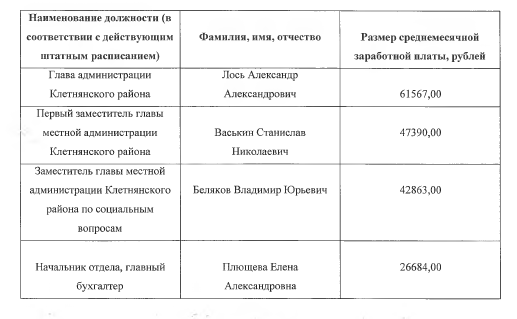 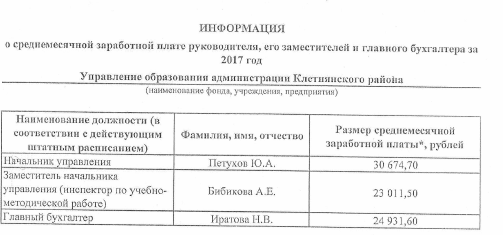 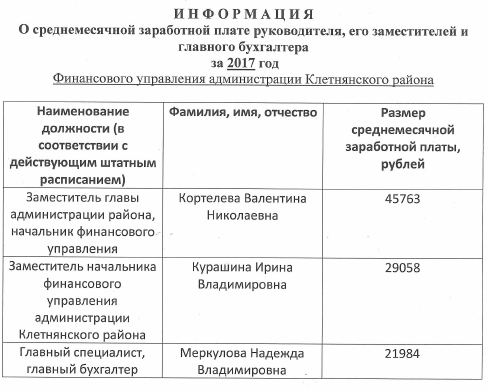 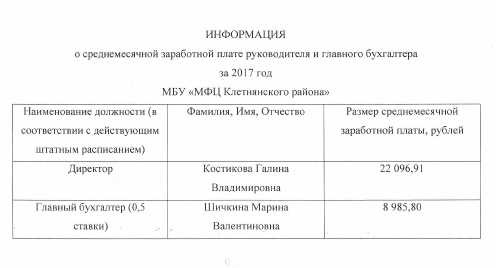 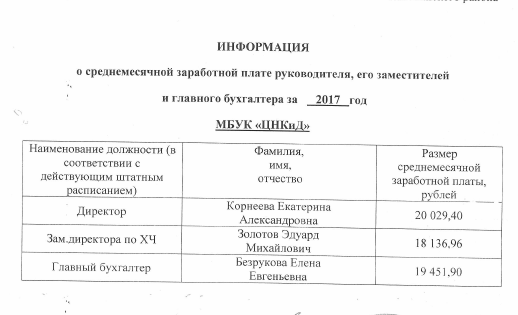 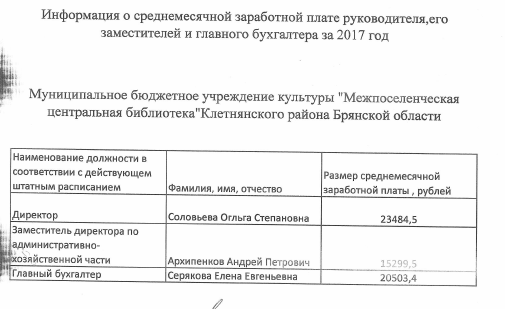 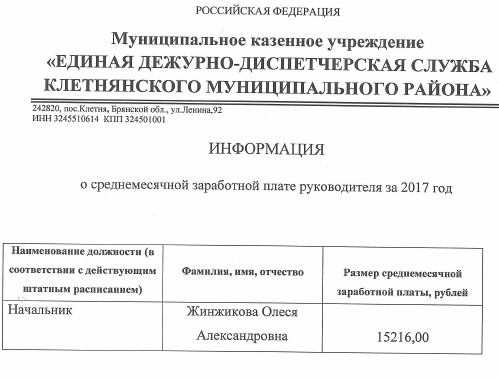 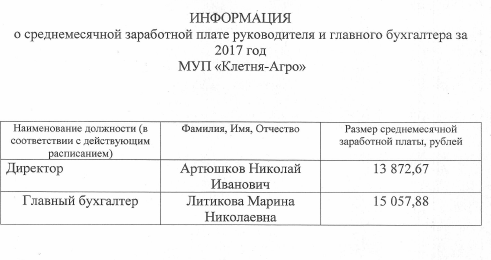 